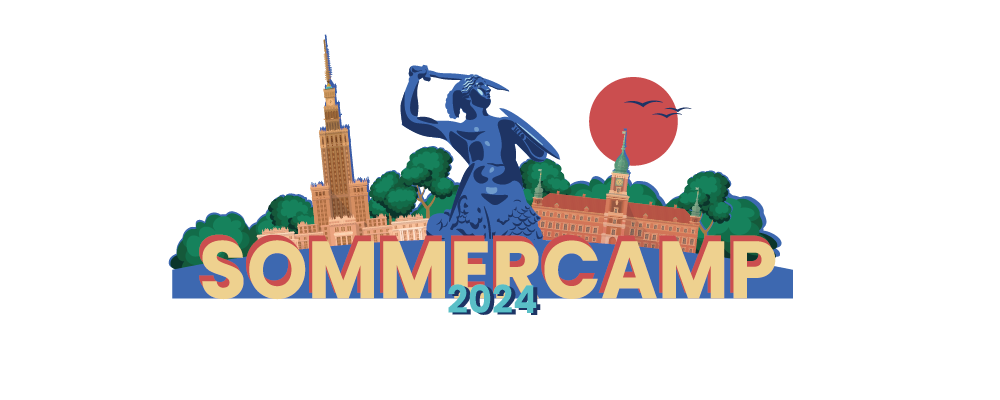 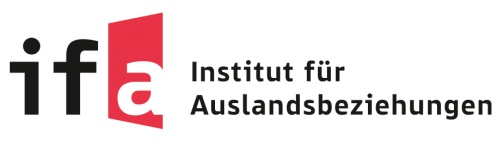 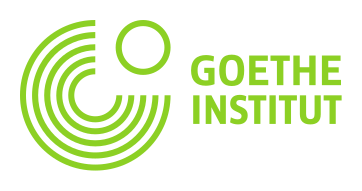 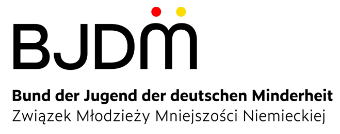 Bewerbung Sommercamp 2024Warschau, Polen, 09. Juli – 20. Juli 2024(bitte elektronisch auf Deutsch ausfüllen)Teil 1 (auszufüllen von dem Bewerber/der Bewerberin)Teil 2 (auszufüllen von der Deutschlehrerin/dem Deutschlehrer):1.	Verfügt der Schüler/die Schülerin über die erforderlichen Deutschkenntnisse? (mind. A2 oder höher nach dem Gemeinsamen Europäischen Referenzrahmen für Sprachen)? Wenn ja, auf welcher Niveaustufe befindet sich der Schüler/die Schülerin?2.	Wie lange lernt der Schüler/die Schülerin bereits die deutsche Sprache?3.	Ihre Schuladresse:4.	Ihre Kontaktadresse und E-Mail im Falle von Rückfragen:5.	Hat der Schüler/die Schülerin eine international anerkannte und standardisierte Deutschprüfung abgelegt (z.B. Goethe-Prüfung Fit1, Fit2, oder andere externe Prüfung anderer Anbieter)?Teil 3 (auszufüllen von den Erziehungsberechtigten):1.	In welcher Sprache sollen wir Ihnen schreiben (Deutsch, Englisch, Polnisch)?2.	Ich bin damit einverstanden, dass Bild-, Ton-, Video- und/oder Filmaufnahmen, auf denen mein Kind zu sehen ist, in den Online-Medien (Internet, Social Media, Newsletter) und Printprodukten (Flyer, Broschüren, Plakate etc.) der Veranstalter veröffentlicht werden (Ja/Nein):4.	Gibt es Lebensmittel, die Ihr Kind nicht essen darf? Wenn ja, welche:5.	Ich bin damit einverstanden, dass mein Sohn/meine Tochter (Nichtzutreffendes streichen):a.	Schwimmen gehtb.	Fahrrad fährtd.	Klettern gehte.	Reiten gehtf.	Wandern geht6.	Ich bin damit einverstanden, dass mein Sohn/meine Tochter ihren Laptop bzw. ein Smartphone oder andere elektronische Geräte im Rahmen der Sommerkurs-Workshops nutzt:  Ja   /   Nein7.	Datum der letzten Tetanusimpfung:8.	Es gibt folgende gesundheitliche Einschränkungen (z.B. Allergien, regelmäßig benötigte Medikamente)? Wenn ja, welche:9.	Ist Ihre Tochter/Ihr Sohn Vegetarier/-in?     Ja    /    NeinMit der Anmeldung erklären sich die Erziehungsberechtigten mit ärztlicher Behandlung ihrer minderjährigen Kinder bei Krankheit oder Unfällen einverstanden, sofern die vorherige Zustimmung nicht rechtzeitig eingeholt werden kann. In Notfällen gilt dies auch für chirurgische Eingriffe, sofern diese nach Beurteilung des Arztes als notwendig erachtet werden.Die Deutschen Minderheiten achten darauf, dass Personen, die noch nicht am Projekt teilgenommen haben, bei ähnlichen sprachlichen Fähigkeiten gegenüber Teilnehmenden der vergangenen Jahre bevorzugt werden._______________________			________________________________Ort, Datum	Unterschrift der/des ErziehungsberechtigtenTeil 3 (auszufüllen von dem Bewerber/der Bewerberin):Das Sommercamp findet im Zeitraum 09.07. (Anreisetag) – 20.07.2024 (Abreistag) in Polen statt.Die Anschrift des Sommerlagers lautet:Szkolne Schronisko Młodzieżowe AGRYKOLAWarszawa, ul. Myśliwiecka 9tel.: +48 22 622 91 10tel.: +48 22 622 91 11E-mail: recepcja@wcsmagrykola.plhttps://agrykola-noclegi.pl/pl/Ich versichere, dass ich im Falle einer erfolgreichen Bewerbung am Sommercamp „Grenzen überwinden, Zukunft gestalten“ teilnehmen werde. Ort, Datum							UnterschriftWir freuen uns auf deine Bewerbung!Es grüßt dich dasSommercamp-Team aus Polen  :-)Einverständniserklärung des / der SorgeberechtigtenZgoda rodzica (rodziców) / opiekuna prawnego (opiekunów prawnych) / Szülői/ gondviselői hozzájáruló nyilatkozatIch / wir, der / die gesetzliche(n) Vertreter – Ja / my, jako przedstawiciel ustawowy / przedstawiciele ustawowi / AlulírottName / imie i nazwisko / név 	______________________________________________________________Geburtsdatum / data urodzenia  / szül. dátum	_______________________________________________Adresse / adres /cím		______________________________________________________________Telefonnummer / numer telefonu /telefonszám	_______________________________________________Nummer Reisepass oder Personalausweis / numer paszportu lub dowodu osobistego / útlevél vagy személyi igazolvány száma	___________________________________________________________________erlauben hiermit, dass mein / unser minderjähriges Kind / niniejszym zezwalamy, aby mój / nasze małoletnie dziecko /ezennel hozzájárulok, hogy gyermekemName / imie i nazwisko		______________________________________________________________Geburtsdatum / data urodzenia	______________________________________________________________Nummer Reisepass und Personalausweis / numer paszportu i dowodu osobistego	___________________zum internationalen Sommercamp der Deutschen Minderheiten in Warschau reisen darf. / może wyjechać na międzynarodowy obóz letni mniejszości niemieckiej w Warszawie / a német kisebbség Varsóban rendezett nyári táborába utazzon.Adresse des Camps / Adres obozu / tábor címe: Szkolne Schronisko Młodzieżowe AGRYKOLAWarszawa, ul. Myśliwiecka 9tel.: +48 22 622 91 10tel.: +48 22 622 91 11E-mail: recepcja@wcsmagrykola.plhttps://agrykola-noclegi.pl/pl/________________________                       ________________________________Ort, Datum / Miejsce, data / hely, dátum 	Unterschrift des / der Sorgeberechtigten / szülő / gondviselő aláírásapodpis rodzica (rodziców) / opiekuna prawnego (opiekunów prawnych)Vorname, Name:Geburtsdatum:Adresse (Straße, Hausnummer, Länderkennzeichen, Postleitzahl, Ort):Staatsangehörigkeit:Pass-/ID-Nummer:Gültigkeit bis:Telefonnummer:E-Mail/Facebook:Schule:Sprachniveau (A2, B1, B2, C1, C2/Muttersprachler/in):Hast du schon einmal an einer internationalen Jugendbegegnung teilgenommen? Wenn ja, wo und wann?Hast du Hobbies/Interessen?Bitte bearbeite eine der folgenden Aufgaben!1. Stelle dich und deine Familie oder deine Freunde mit einem Foto vor.(Bitte maximal 75 Wörter, ab A2-Niveau.)2. Stelle dein Heimatland vor. Mache ein Foto von dir an deinem Lieblingsort. (Bitte maximal 75 Wörter, ab A2-Niveau.)3. Erzähle uns, wieso du gerne an unserem Sommercamp teilnehmen möchtest und welche Inhalte/Themen dich interessieren. Stelle dich mit einem Foto vor.(Bitte maximal 200 Wörter, ab B1-Niveau.)Ort, Datum                                                              Unterschrift